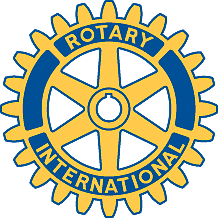 Rotary Club of Carleton Place and Mississippi Mills       Meeting of February 5th, 2018Attendees: Marion, David, Rick, Heather, Bernie, Kathy, Mike, Brenda, Ernie, Eric, Teresa"Oh Canada, Prayer and Happy Dollars"Chase the Ace - $545 !!!! Ticket ending with 416, belonged to Heather and she pulled the 10 of Spades.Casino Night is well under way. A few changes to last years gaming tables were mentioned.No more pigs, 1 more poker table and 1 more War table. LCP was given 70 tickets to sell. The club voted to give Renfrew Hospice a donation of $500.00 Brenda moved, Rick 2nded, all in favour.The Hospital Foundation was voted "no".Eric to get back to the club with more details of the Orphanage and Daycare & Women's Centre.We will not be attending this years Home Show. David motioned, Brenda 2nded, all in favour.Discussion was had as to raise bursary money for the high schools. If we approached Staples and gave them $500.00, would they give $1000.00 to the student receiving the bursary. We would like to do this for all 3 schools, it would depend on the Business agreeing. Teresa will write up a letter to this endeavour.Meeting adjourned.